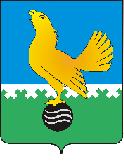 МУНИЦИПАЛЬНОЕ ОБРАЗОВАНИЕгородской округ Пыть-ЯхХанты-Мансийского автономного округа-ЮгрыАДМИНИСТРАЦИЯ ГОРОДАП О С Т А Н О В Л Е Н И ЕОт 10.08.2022									№ 351-паО внесении изменения в постановление администрации города от 30.11.2018 № 402-па«О комиссии по вопросам муниципальной службы, резерва управленческих кадровпри главе города Пыть-Яха»(в ред. от 19.03.2019 № 74-па,от 18.02.2020 № 50-па, от 26.01.2021 № 40-па,26.04.2021 № 158-па,от 22.12.2021 № 599-па)В связи с перераспределением должностных обязанностей в целях наиболее оптимального использования профессиональных компетенций муниципальных служащих администрации города, внести в постановление администрации города от 30.11.2018 № 402-па «О комиссии по вопросам муниципальной службы, резерва управленческих кадров при главе города Пыть-Яха» следующее изменение:1.	В приложении № 2 к постановлению слова «консультант отдела муниципальной службы, кадров и наград, секретарь конкурсной комиссии» заменить словами «главный специалист отдела муниципальной службы, кадров и наград, секретарь конкурсной комиссии».2.	Считать утратившими силу постановления администрации города: - от 19.03.2019 № 74-па «О внесении изменения в постановление администрации города от 30.11.2018 № 402-па «О комиссии по вопросам муниципальной службы, резерва управленческих кадров при главе города Пыть-Яха»;- от 18.02.2020 № 50-па «О внесении изменений в постановления администрации города».3.	Отделу по внутренней политике, связям с общественными организациями и СМИ управления по внутренней политике (О. В. Кулиш) опубликовать постановление в печатном средстве массовой информации «Официальный вестник» и дополнительно направить для размещения в сетевом издании в информационно-телекоммуникационной сети «Интернет» - pyt-yahinform.ru.4.	Отделу по обеспечению информационной безопасности                         (А.А. Мерзляков) разместить постановление на официальном сайте администрации города в сети Интернет.5.	Настоящее постановление вступает в силу после его официального опубликования6.	Контроль за выполнением постановления возложить на заместителя главы города (направление деятельности административно-правовые вопросы).И.о.главы города Пыть-Яха                            	                                  В.В.Стефогло